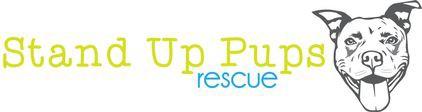 Adoption ApplicationAdoption Fee $275 (covers full vetting and care of the dog).Submitting this application does not mean you are committing to a dog, nor does it guarantee you will get that dog. It is simply a tool we use to help both you and us identify a good potential match for your family and lifestyle.A successful adoption depends on selecting the right dog for your household and a good understanding of the dog's needs and care requirements. Please help us with this process by answering the following questions fully & completely. THANK YOU!   Name of the dog you want to adopt *   Adopter's Name *First & Last Name   Co-Adopter's NameFirst & Last Name    Address *Street AddressCity	StateAdopter's E-mail *example@example.comCo-Adopter's E-mail *example@example.comPhone Number *Area Code Phone NumberPhone Type*CellHomeWorkNames and ages of all permanent residents of your home (adults/children) *Do you currently have any pets? *YesNoIf you currently have pets, please list them below.Are your current pets altered?YesNoWill be within the next 30 days, appointment has been scheduled. (We will call your vet to verify this.)If your current pets are not altered, please explain why below.Vet reference (please call your vet and give permission to release information to us) *Vet name, address & phone numberTwo Personal References *Are you planning to move in the near future? *YesNoIf moving soon, to what city/state?When will you be ready to adopt this dog? *TodayThis weekendWithin a monthNot ready yet, just researchingAre you in contact with any other rescues or shelters about a specific dog? *Yes, the application is pendingYes, just an email inquiry, no app yetNo, but I am looking at several dogs onlineNo, I am only interested in this particular dogAre you going to meet another dog? *YesNoIf so, when?Is anyone in your home allergic to dogs? *YesNoDoes anyone in your home fear dogs? *YesNoDoes anyone in your home smoke? *YesNoAre you familiar with dog regulations in your area? *YesNoIf you answered no to the question above, please contact your town/county/condo association and ask them what the regulations are.If yes, please describe local dog regulations and restrictions:    I/We live in a *Single Family HomeDuplex/TwinCondo/TownhomeTrailerApartmentDo you rent or own this property? *RentOwnRenters, have you contacted your landlord to find out if there's any restrictions on the kind or size of dog you can have?YesNoNot yet, but I willIt’s written in our leaseIf you rent, you must show us a written letter from your landlord or a copy of the section of your lease stating that you are allowed to have dogs and showing any limitations.If you live in a condo or townhome, you must show us written proof that you are allowed to have a dog there and show any restrictions.Approximate square footage of your home *Less than 800 square feet800-1,000 square feet1,000-1,500 square feet1,500-2,000 square feetOver 2,000 square feetDo you have a yard? *Yard, fenced with vertical fenceYard, fenced with invisible fencingYard, no fenceNo yard(apartment/condo/townhome)If vertical fence, what is your fence height?2’ high3’ high4’ high5’ high6’ highDo you work outside the home? *YesNoOne applicant is home/works from homeWe work different shiftsIf you both work outside the home, how many hours per day are you away?How many hours per day will this dog be alone? Please explain. *Have you discussed this adoption with all members of your household? *YesNoYes, adults have discussed, Kids don’t know yet.We will be speaking to all adult residents to confirm everyone is aware of this application process and wants to have a dog added to the family. Please do not submit this application if you are "trying to talk someone into" adopting this dog or think "once they meet the dog, they will want one" or "I'm getting this dog as a surprise birthday present for them." In those scenarios, you are welcome to email us to discuss the dog, but we would like all adults in the home to be involved in that email discussion.Based on the description in the dog's bio, do you feel pretty confident that you will be likely to adopt this dog upon meeting it? *YesNoYes, adults have discussed. Kids don’t know yet.Upon meeting the dog, what would give you cause to not want to adopt it? Please explain. *Fantasy question: What would your dream dog be like? (If this dog is not a fit, we may be able to recommend another based on what you say here.) *How much do you feel you can reasonably afford and would be willing to spend on your dog per year (for things like veterinary care, licensing, ID tag, food, toys, crate, other supplies, training, pet sitting, etc)? *What activity/energy level do you prefer? *Wild and crazy is coolLeash trained daily jogging partner would be excellentMedium energy, plays a bit then hangs out with youLow energy, walks slowly on leash, a total couch potatoPlease check all that apply. I want to adopt this dog... *As a family petTo breed with my dogTo train/use for huntingTo train/use for agilityTo train/use as a therapy dogTo train/use as an assistance dog for the disabledTo use as guard dogFor a jogging/hiking partnerTo interact with lots of friend/familyAs a gift for a friend, partner, or family memberAs a companion for my dog(s)As a companion for my cat(s)As a companion for my child/childrenPlease check all that apply. My adopted dog will..Be kept outside most of the timeBe kept indoors most of the timeBe left outside during work day while we are awayBe kept inside while we are awayBe crated when we are not homeHave free reign of the house when we are not homeBe taken to formal obedience classesBe trained by me/usTake frequent car rides with usBe kept on a lead line/cable in the yardBe mostly interacting with adultsBe interacting frequently with children under 8Be interacting frequently with older childrenMust be housebroken prior to adoptionWill be housetrained by usWill be walked more than one mile per day every dayWill be walked occasionallyBe attending formal group obedience classes with usBe trained by us without the advice of a trainerHave private sessions with a trainer as neededBe attending agility classesBe taking frequent car rides/trips with usBe boarded when we go on vacationStay with family when we go on vacationBe given away to someone else if we feel it’s not a good match for usBe turned in to a shelter if we can’t keep itBe going camping with usBe going on boat trips with usBe outside with a dog house in a fenced areaBe outside chained/tethered to a dog houseBe free roaming on the farm(unfenced)Please take time to think, be honest with yourself and us when answering this question. What are you absolutely NOT willing to deal with at the time of adoption or at any time during the life of the dog? *HousebreakingChewingJumpingPulling on leash during walksCounter surfingObedience TrainingFear of menFear of womenFear of childrenMouthiness(may sometimes snag your hand or arm instead of the toy in play and will need redirection/training)GrowlingBarkingRough play with my dogHigh activity levelFood/toy aggression/ not willing to share with other dogsFood/toy aggression with peopleWhining/cryingBlindnessLimited SightDeafnessSeparation AnxietyDiabetesSpecial dietLong Term MedicationIncontinence/Leaking urineTaking classes with the dogGets stressed/carsick when riding in vehicleDoesn’t know how to climb stairsCan’t climb stairs due to age/arthritis/health issuesHeart conditionSkin allergiesTrimming nailsYeast on coat or in earsEar mitesFleasTicksHeartworm preventativeAnnual heartworm/lyme combo testingI will do whatever it takes to help this dog adjust and work with a trainer to help resolve any training needsWhat would cause you to return a dog? *What do you feel is a reasonable amount of time for a dog to adjust to life with you/your family? *How do you plan to integrate this dog into your family? *What would you do if you discovered after adoption (at any time during the life of the dog) if your vet diagnosed an expensive health condition?Do you plan to get pet health insurance? *YesNoI wasn’t aware this was available. I will look into it.What brand of dog food do you plan to feed? *How long have you been looking for a dog? *Grooming (please check all that apply) *We use a professional groomerWe trim dog nails ourselves at homeWe bathe our dogs at home once a weekWe bathe our dogs at home once a monthWe bathe our dogs at home once every few months or whenever their coat feels dirtyWe bathe our dog twice a yearWe don’t bathe out dogWe check ears weekly for infection/yeast/mitesWe check coat daily for ticks in spring/summer/fallWe clean teeth using home methodsWe take our dogs to the vet for dentals whenever the vet recommends this is neededPrefer a dog that doesn’t shedDon’t care about sheddingDo you plan to take formal obedience classes? *YesNoAdditional reference (if desired) Do you have any additional comments, questions or concerns? Anything else you would like us to know to help match you up to a dog? *I understand that completing this application does not guarantee I will be allowed to adopt a dog, and that the application is a tool to help Stand Up Pups Rescue determine if this dog and my family are a good fit for each other. I acknowledge that all information provided on this form is true and correct. I understand that any misrepresentations may result in my not being approved and/or removal of the adopted dog from my possession. I also certify that I have never been convicted of animal cruelty or neglect.I agree to allow a representative from Stand Up Pups Rescue to contact my vet for a reference and also agree to allowing a home visit prior to adopting this dog. If I am approved to adopt a dog, I agree to pay a non-refundable adoption fee and hand sign an adoption contract at the time of adoption.I understand that all dogs adopted from Stand Up Pups Rescue will be spayed/neutered, heartworm tested, fecal tested, and vaccinated prior to adoption.Please read the above, check this box, sign, and click Submit. *I/We have read and understand all of the above.Applicant's Signature *Co-Applicant's SignatureSignature date *After you submit this form, it will take you back to the Stand Up Pups Rescue home page. Feel free to email us with any questions:Contact-standuppups@gmail.com